Eötvös Loránd Tudományegyetem Állam- és Jogtudományi Kar Hallgatói Önkormányzat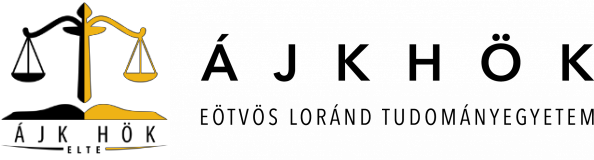 1. Személyi kiadások 1.1 Iskolaszövetkezeti kifizetések*Az iskolaszövetkezeti kifizetések a 2020-as költségvetési évben már az ELTE ÁJK HÖK saját kari keretéből (T0410-es funkcióterület, továbbiakban: funkcióterület) bonyolódtak. 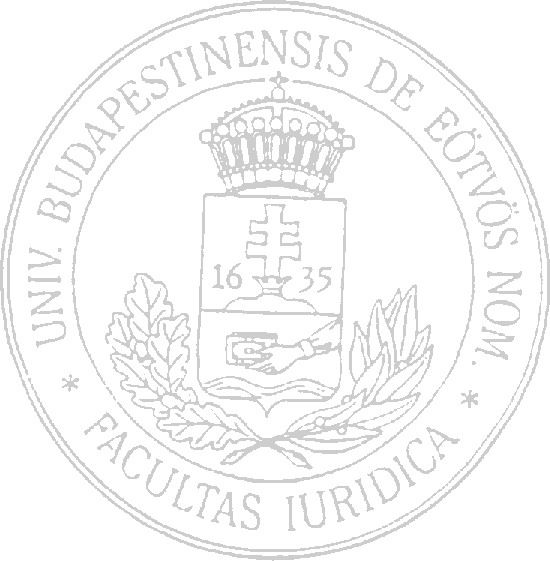 2. Iroda2.2 Irodaszer, papír, toner, szerviz, bérlet, karb.tart. díjak3. Fejlesztések 3.6 Kamerarendszer4. Rendezvények4.1 Szemeszternyitó5. Képzések5.2 HÖOK őszi vezetőképző; 5.3 HÖOK Debreceni Tisztújító Közgyűlés (Elnökválasztó)6. Nyomdaköltségek – Nincs előirányzat – Nincs költés 7. PR – Nincs előirányzat – Nincs költés8. Korrekció 8.1 Egyéb (pólórendelés, esetleges javítások, nem várt költségek)9. Kiadások összesítve: 10. Szöveges összefoglaló:A 2020-as költségvetési évben a kari keretben (kari funkcióterületen) rendelkezésre álló összeg 5 972 625 Ft. volt. Ez az összeg az EHÖK Küldöttgyűlés által elfogadott forrásallokált 5 282 266 Ft. összegből és az előző, 2019-es költségvetési évből fennmaradt 690 359 Ft. (maradvány) összegből tevődik össze. Az ELTE ÁJK HÖK 2020 IV. negyedéves beszámolója a kari funkcióterületről történő október, november, december havi költéseket tartalmazza. Ezen időszakban a személyi kiadások bruttó összege 0 Ft., a dologi kiadások összege 52 311 Ft., a beruházások összege 0 Ft. volt. Az összes kiadás 52 311 Ft. volt. A 2020. IV. negyedév előtt rendelkezésre álló összeg 5 027 317 Ft., ezen negyedév után rendelkezésre álló összeg 4 975 006 Ft. volt. Lezárva: 2021. február 3. 

Készítette: Végh Alfonz                    gazdasági alelnök                   ELTE ÁJK HÖKHónap Összeg (bruttó)JogcímekOktóber0 Ft-November  0 Ft-December0 Ft-Összesen bruttó 0 Ft Rendelkezésre álló előirányzat436 404 FtCél Bruttó összegToner (Ricoh, HP)52 311 FtÖsszesen (bruttó)52 311 FtRendelkezésre álló előirányzat222 513 FtCélBruttó összegÖsszesen (bruttó)0 FtRendelkezésre álló előirányzat600 000 Ft CélBruttó összegÖsszesen (bruttó)0 FtRendelkezésre álló előirányzat 0 FtCél Résztvevő(k)Bruttó összeg Összesen (bruttó)0 FtRendelkezésre álló előirányzat305 000 FtCélBruttó összegÖsszesen bruttó:0 FtRendelkezésre álló előirányzat3 402 142 FtKöltés jellegeBruttó összegSzemélyi kiadások0 FtDologi kiadások 52 311 FtBeruházások0 FtÖsszesen bruttó:52 311 FtRendelkezésre álló összeg:4 975 006 Ft